Media Contacts: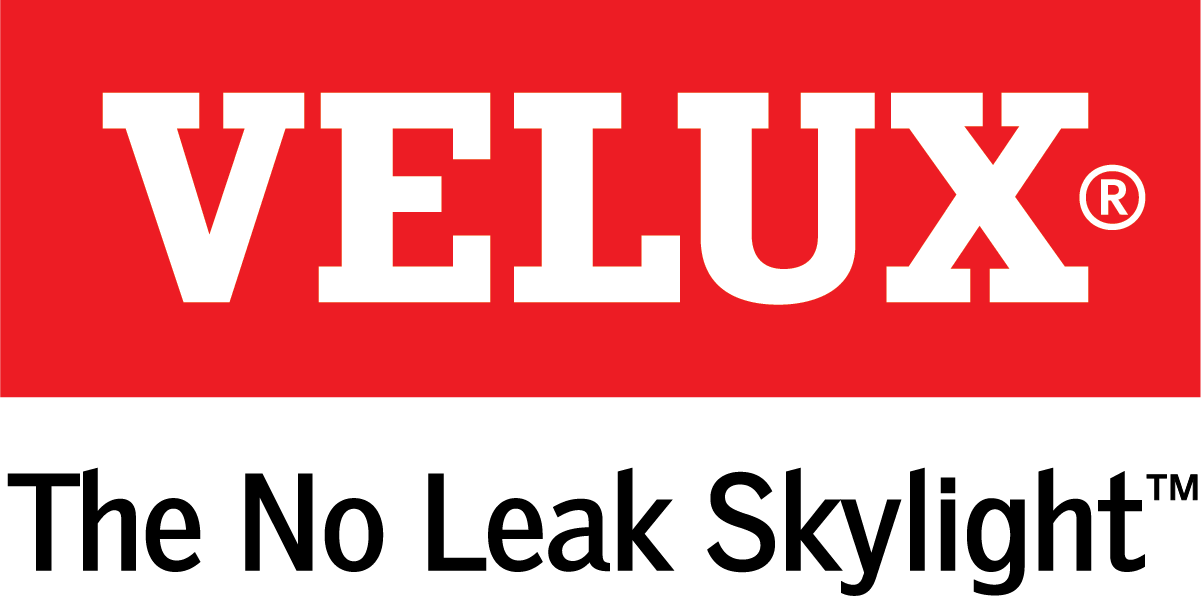 Ashley Moran704-926-1376amoran@wrayward.com Dana Haydock704-926-1301dhaydock@wrayward.comVELUX® AMERICA INTRODUCES THE DAYLIGHT DESIGN CENTERPreview the technology at International Builders’ Show booth W3117ORLANDO, Jan. 9-11, 2018 – It is now easier than ever to experience how daylight from skylights can transform a space. VELUX, the world leader in skylights and roof windows, introduced the VELUX Daylight Design Center, a service that shows builders exactly how natural light will enhance their projects.	“It can be very difficult — even for builders — to visualize the dramatic transformation of overhead natural lighting ,” said Chan Hoyle, national marketing and communications manager. “The Daylight Design Center takes the guesswork out of the decision-making process by showing exactly how natural light will change the room at any given time of day or in any season.”	Builders can provide a VELUX representative with floor plans and the home’s address, and the software calculates the amount of natural light skylights would bring into the space. It also shows different levels of light depending on the time of day and number of skylights installed. The program provides 3D renderings for a real-life visual of how the space would look upon completion. Digital picture frames showing 3D renderings from the Daylight Design Center can help homeowners understand the benefits of natural light while touring model homes. Builders who are interested in learning more about this service from VELUX can visit International Builders’ Show booth W3117 Jan. 9-11 for more information. 					     #   #   #VELUX is the world leader in skylights and roof windows and is one of the strongest brands in the global building materials sector. VELUX America products are available nationwide through home centers, building material suppliers, lumberyards and independent door, window or roofing retailers. Consumers can locate local suppliers and installers and access information on skylight selection and the benefits of bringing more natural light and fresh air into the home by visiting www.veluxusa.com or www.whyskylights.com. VELUX skylights are made in America in Greenwood, South Carolina.